Publicado en Huesca el 25/04/2018 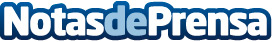 Guías Boira asegura que Huesca es la capital del barranquismo con sus más de 160 barrancosEntre todos los beneficios del barranquismo, destaca el importante beneficio para la salud del organismoDatos de contacto:Fernando974318974Nota de prensa publicada en: https://www.notasdeprensa.es/guias-boira-asegura-que-huesca-es-la-capital Categorias: Aragón Entretenimiento Turismo Otros deportes http://www.notasdeprensa.es